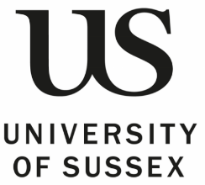 ACADEMIC DEVELOPMENT & QUALITY ENHANCEMENT OFFICE (PARTNERSHIP)APPENDIX 8: PROPOSAL FOR A NEW MODULE – PARTNER INSTITUTIONSPartner InstitutionPartner InstitutionPartner InstitutionPartner InstitutionPartner InstitutionPartner InstitutionPartner InstitutionPartner InstitutionProposed Title Proposed Title Proposed Title Proposed Title Proposed Title Proposed Title Proposed Title Proposed Title Cognate School at University of SussexCognate School at University of SussexCognate School at University of SussexCognate School at University of SussexCognate School at University of SussexCognate School at University of SussexCognate School at University of SussexCognate School at University of SussexAcademic year of introductionAcademic year of introductionAcademic year of introductionAcademic year of introductionAcademic year of introductionAcademic year of introductionAcademic year of introductionAcademic year of introductionName of Module ConvenorName of Module ConvenorName of Module ConvenorName of Module ConvenorName of Module ConvenorName of Module ConvenorName of Module ConvenorName of Module ConvenorSemester (s) in which module will be taughtSemester (s) in which module will be taughtSemester (s) in which module will be taughtSemester (s) in which module will be taughtSemester (s) in which module will be taughtSemester (s) in which module will be taughtSemester (s) in which module will be taughtSemester (s) in which module will be taughtCreditsCreditsCreditsCreditsCreditsCreditsCreditsCreditsFHEQ Level (QCF Level for Foundation Courses)FHEQ Level (QCF Level for Foundation Courses)FHEQ Level (QCF Level for Foundation Courses)FHEQ Level (QCF Level for Foundation Courses)FHEQ Level (QCF Level for Foundation Courses)FHEQ Level (QCF Level for Foundation Courses)FHEQ Level (QCF Level for Foundation Courses)FHEQ Level (QCF Level for Foundation Courses)Min. and max. number of studentsMin. and max. number of studentsMin. and max. number of studentsMin. and max. number of studentsMin. and max. number of studentsMin. and max. number of studentsMin. and max. number of studentsMin. and max. number of studentsPlease give a brief description of the module (max 100 words):Please give a brief description of the module (max 100 words):Please give a brief description of the module (max 100 words):Please give a brief description of the module (max 100 words):Please give a brief description of the module (max 100 words):Please give a brief description of the module (max 100 words):Please give a brief description of the module (max 100 words):Please give a brief description of the module (max 100 words):Please give a brief description of the module (max 100 words):Please give a brief description of the module (max 100 words):Please give a brief description of the module (max 100 words):Please give a brief description of the module (max 100 words):Please give a brief description of the module (max 100 words):Please give a brief description of the module (max 100 words):Please give a brief description of the module (max 100 words):Please list all of the courses that will utilise this module (please include the course title, indicate whether the module is core or optional to that course, the stage at which the module will be taken, and also confirm that the course convenor has been consulted as to the appropriateness of the module’s inclusion on that course:Please list all of the courses that will utilise this module (please include the course title, indicate whether the module is core or optional to that course, the stage at which the module will be taken, and also confirm that the course convenor has been consulted as to the appropriateness of the module’s inclusion on that course:Please list all of the courses that will utilise this module (please include the course title, indicate whether the module is core or optional to that course, the stage at which the module will be taken, and also confirm that the course convenor has been consulted as to the appropriateness of the module’s inclusion on that course:Please list all of the courses that will utilise this module (please include the course title, indicate whether the module is core or optional to that course, the stage at which the module will be taken, and also confirm that the course convenor has been consulted as to the appropriateness of the module’s inclusion on that course:Please list all of the courses that will utilise this module (please include the course title, indicate whether the module is core or optional to that course, the stage at which the module will be taken, and also confirm that the course convenor has been consulted as to the appropriateness of the module’s inclusion on that course:Please list all of the courses that will utilise this module (please include the course title, indicate whether the module is core or optional to that course, the stage at which the module will be taken, and also confirm that the course convenor has been consulted as to the appropriateness of the module’s inclusion on that course:Please list all of the courses that will utilise this module (please include the course title, indicate whether the module is core or optional to that course, the stage at which the module will be taken, and also confirm that the course convenor has been consulted as to the appropriateness of the module’s inclusion on that course:Please list all of the courses that will utilise this module (please include the course title, indicate whether the module is core or optional to that course, the stage at which the module will be taken, and also confirm that the course convenor has been consulted as to the appropriateness of the module’s inclusion on that course:Please list all of the courses that will utilise this module (please include the course title, indicate whether the module is core or optional to that course, the stage at which the module will be taken, and also confirm that the course convenor has been consulted as to the appropriateness of the module’s inclusion on that course:Please list all of the courses that will utilise this module (please include the course title, indicate whether the module is core or optional to that course, the stage at which the module will be taken, and also confirm that the course convenor has been consulted as to the appropriateness of the module’s inclusion on that course:Please list all of the courses that will utilise this module (please include the course title, indicate whether the module is core or optional to that course, the stage at which the module will be taken, and also confirm that the course convenor has been consulted as to the appropriateness of the module’s inclusion on that course:Please list all of the courses that will utilise this module (please include the course title, indicate whether the module is core or optional to that course, the stage at which the module will be taken, and also confirm that the course convenor has been consulted as to the appropriateness of the module’s inclusion on that course:Please list all of the courses that will utilise this module (please include the course title, indicate whether the module is core or optional to that course, the stage at which the module will be taken, and also confirm that the course convenor has been consulted as to the appropriateness of the module’s inclusion on that course:Please list all of the courses that will utilise this module (please include the course title, indicate whether the module is core or optional to that course, the stage at which the module will be taken, and also confirm that the course convenor has been consulted as to the appropriateness of the module’s inclusion on that course:Please list all of the courses that will utilise this module (please include the course title, indicate whether the module is core or optional to that course, the stage at which the module will be taken, and also confirm that the course convenor has been consulted as to the appropriateness of the module’s inclusion on that course:Learning Outcomes (these should be aligned to the course learning outcomes and measurable through the formal assessment indicated below. A 15-credit module should have no more than four learning outcomes, whilst a 30-credit module should have no more than six learning outcomes.Learning Outcomes (these should be aligned to the course learning outcomes and measurable through the formal assessment indicated below. A 15-credit module should have no more than four learning outcomes, whilst a 30-credit module should have no more than six learning outcomes.Learning Outcomes (these should be aligned to the course learning outcomes and measurable through the formal assessment indicated below. A 15-credit module should have no more than four learning outcomes, whilst a 30-credit module should have no more than six learning outcomes.Learning Outcomes (these should be aligned to the course learning outcomes and measurable through the formal assessment indicated below. A 15-credit module should have no more than four learning outcomes, whilst a 30-credit module should have no more than six learning outcomes.Learning Outcomes (these should be aligned to the course learning outcomes and measurable through the formal assessment indicated below. A 15-credit module should have no more than four learning outcomes, whilst a 30-credit module should have no more than six learning outcomes.Learning Outcomes (these should be aligned to the course learning outcomes and measurable through the formal assessment indicated below. A 15-credit module should have no more than four learning outcomes, whilst a 30-credit module should have no more than six learning outcomes.Learning Outcomes (these should be aligned to the course learning outcomes and measurable through the formal assessment indicated below. A 15-credit module should have no more than four learning outcomes, whilst a 30-credit module should have no more than six learning outcomes.Learning Outcomes (these should be aligned to the course learning outcomes and measurable through the formal assessment indicated below. A 15-credit module should have no more than four learning outcomes, whilst a 30-credit module should have no more than six learning outcomes.Learning Outcomes (these should be aligned to the course learning outcomes and measurable through the formal assessment indicated below. A 15-credit module should have no more than four learning outcomes, whilst a 30-credit module should have no more than six learning outcomes.Learning Outcomes (these should be aligned to the course learning outcomes and measurable through the formal assessment indicated below. A 15-credit module should have no more than four learning outcomes, whilst a 30-credit module should have no more than six learning outcomes.Learning Outcomes (these should be aligned to the course learning outcomes and measurable through the formal assessment indicated below. A 15-credit module should have no more than four learning outcomes, whilst a 30-credit module should have no more than six learning outcomes.Learning Outcomes (these should be aligned to the course learning outcomes and measurable through the formal assessment indicated below. A 15-credit module should have no more than four learning outcomes, whilst a 30-credit module should have no more than six learning outcomes.Learning Outcomes (these should be aligned to the course learning outcomes and measurable through the formal assessment indicated below. A 15-credit module should have no more than four learning outcomes, whilst a 30-credit module should have no more than six learning outcomes.Learning Outcomes (these should be aligned to the course learning outcomes and measurable through the formal assessment indicated below. A 15-credit module should have no more than four learning outcomes, whilst a 30-credit module should have no more than six learning outcomes.Learning Outcomes (these should be aligned to the course learning outcomes and measurable through the formal assessment indicated below. A 15-credit module should have no more than four learning outcomes, whilst a 30-credit module should have no more than six learning outcomes.By the end of the module, a successful student should be able to:By the end of the module, a successful student should be able to:By the end of the module, a successful student should be able to:By the end of the module, a successful student should be able to:By the end of the module, a successful student should be able to:By the end of the module, a successful student should be able to:By the end of the module, a successful student should be able to:By the end of the module, a successful student should be able to:By the end of the module, a successful student should be able to:By the end of the module, a successful student should be able to:By the end of the module, a successful student should be able to:By the end of the module, a successful student should be able to:By the end of the module, a successful student should be able to:By the end of the module, a successful student should be able to:By the end of the module, a successful student should be able to:LO1LO2LO3LO4LO5LO6Assessment of students taking moduleAssessment of students taking moduleAssessment of students taking moduleAssessment of students taking moduleAssessment of students taking moduleAssessment of students taking moduleAssessment of students taking moduleAssessment of students taking moduleAssessment of students taking moduleAssessment of students taking moduleAssessment of students taking moduleAssessment of students taking moduleAssessment of students taking moduleAssessment of students taking moduleAssessment of students taking moduleMode of assessmentMode of assessmentSubcomponent (where applicable)Subcomponent (where applicable)Learning outcomes assessedLearning outcomes assessedLearning outcomes assessedDuration or word lengthDuration or word lengthDuration or word lengthWeek of submissionWeek of submissionSubmission pointWeightingWeightingPlease indicate the formative assessment for students taking the modulePlease indicate the formative assessment for students taking the modulePlease indicate the formative assessment for students taking the modulePlease indicate the formative assessment for students taking the modulePlease indicate the formative assessment for students taking the modulePlease indicate the formative assessment for students taking the modulePlease indicate the formative assessment for students taking the modulePlease indicate the formative assessment for students taking the modulePlease indicate the formative assessment for students taking the modulePlease indicate the formative assessment for students taking the modulePlease indicate the formative assessment for students taking the modulePlease indicate the formative assessment for students taking the modulePlease indicate the formative assessment for students taking the modulePlease indicate the formative assessment for students taking the modulePlease indicate the formative assessment for students taking the moduleMode of assessmentMode of assessmentMode of assessmentMode of assessmentMode of assessmentDuration or word lengthDuration or word lengthDuration or word lengthDuration or word lengthDuration or word lengthDuration or word lengthWeek of submissionWeek of submissionWeek of submissionWeek of submissionResit mode of assessment (please include duration or word length)Resit mode of assessment (please include duration or word length)Resit mode of assessment (please include duration or word length)Resit mode of assessment (please include duration or word length)Resit mode of assessment (please include duration or word length)Resit mode of assessment (please include duration or word length)Resit mode of assessment (please include duration or word length)Resit mode of assessment (please include duration or word length)Resit mode of assessment (please include duration or word length)Resit mode of assessment (please include duration or word length)Resit mode of assessment (please include duration or word length)Resit mode of assessment (please include duration or word length)Resit mode of assessment (please include duration or word length)Resit mode of assessment (please include duration or word length)Resit mode of assessment (please include duration or word length)Teaching Methods and Contact HoursTeaching Methods and Contact HoursTeaching Methods and Contact HoursTeaching Methods and Contact HoursTeaching Methods and Contact HoursTeaching Methods and Contact HoursTeaching Methods and Contact HoursTeaching Methods and Contact HoursTeaching Methods and Contact HoursTeaching Methods and Contact HoursTeaching Methods and Contact HoursTeaching Methods and Contact HoursTeaching Methods and Contact HoursTeaching Methods and Contact HoursTeaching Methods and Contact HoursTeaching methodTeaching methodTeaching methodNumber of sessionsNumber of sessionsNumber of sessionsDuration of sessionsDuration of sessionsDuration of sessionsTaught in weeks (and frequency per week if appropriate)Taught in weeks (and frequency per week if appropriate)Taught in weeks (and frequency per week if appropriate)Taught in weeks (and frequency per week if appropriate)Taught in weeks (and frequency per week if appropriate)Total hoursIndependent study to be undertaken by students:Independent study to be undertaken by students:Independent study to be undertaken by students:Independent study to be undertaken by students:Independent study to be undertaken by students:Independent study to be undertaken by students:Independent study to be undertaken by students:Independent study to be undertaken by students:Independent study to be undertaken by students:Independent study to be undertaken by students:Independent study to be undertaken by students:Independent study to be undertaken by students:Independent study to be undertaken by students:Independent study to be undertaken by students:Please ensure that the contact and independent study hours add up to the credit weighting of the modules x 10 hours (15cr = 150hrs):Please ensure that the contact and independent study hours add up to the credit weighting of the modules x 10 hours (15cr = 150hrs):Please ensure that the contact and independent study hours add up to the credit weighting of the modules x 10 hours (15cr = 150hrs):Please ensure that the contact and independent study hours add up to the credit weighting of the modules x 10 hours (15cr = 150hrs):Please ensure that the contact and independent study hours add up to the credit weighting of the modules x 10 hours (15cr = 150hrs):Please ensure that the contact and independent study hours add up to the credit weighting of the modules x 10 hours (15cr = 150hrs):Please ensure that the contact and independent study hours add up to the credit weighting of the modules x 10 hours (15cr = 150hrs):Please ensure that the contact and independent study hours add up to the credit weighting of the modules x 10 hours (15cr = 150hrs):Please ensure that the contact and independent study hours add up to the credit weighting of the modules x 10 hours (15cr = 150hrs):Please ensure that the contact and independent study hours add up to the credit weighting of the modules x 10 hours (15cr = 150hrs):Please ensure that the contact and independent study hours add up to the credit weighting of the modules x 10 hours (15cr = 150hrs):Please ensure that the contact and independent study hours add up to the credit weighting of the modules x 10 hours (15cr = 150hrs):Please ensure that the contact and independent study hours add up to the credit weighting of the modules x 10 hours (15cr = 150hrs):Please ensure that the contact and independent study hours add up to the credit weighting of the modules x 10 hours (15cr = 150hrs):If this module will require additional resources to facilitate delivery, please confirm the outcome of consultations held with the management team at the partner institution and IT services (as appropriate):If this module will require additional resources to facilitate delivery, please confirm the outcome of consultations held with the management team at the partner institution and IT services (as appropriate):If this module will require additional resources to facilitate delivery, please confirm the outcome of consultations held with the management team at the partner institution and IT services (as appropriate):If this module will require additional resources to facilitate delivery, please confirm the outcome of consultations held with the management team at the partner institution and IT services (as appropriate):If this module will require additional resources to facilitate delivery, please confirm the outcome of consultations held with the management team at the partner institution and IT services (as appropriate):If this module will require additional resources to facilitate delivery, please confirm the outcome of consultations held with the management team at the partner institution and IT services (as appropriate):If this module will require additional resources to facilitate delivery, please confirm the outcome of consultations held with the management team at the partner institution and IT services (as appropriate):If this module will require additional resources to facilitate delivery, please confirm the outcome of consultations held with the management team at the partner institution and IT services (as appropriate):If this module will require additional resources to facilitate delivery, please confirm the outcome of consultations held with the management team at the partner institution and IT services (as appropriate):If this module will require additional resources to facilitate delivery, please confirm the outcome of consultations held with the management team at the partner institution and IT services (as appropriate):If this module will require additional resources to facilitate delivery, please confirm the outcome of consultations held with the management team at the partner institution and IT services (as appropriate):If this module will require additional resources to facilitate delivery, please confirm the outcome of consultations held with the management team at the partner institution and IT services (as appropriate):If this module will require additional resources to facilitate delivery, please confirm the outcome of consultations held with the management team at the partner institution and IT services (as appropriate):If this module will require additional resources to facilitate delivery, please confirm the outcome of consultations held with the management team at the partner institution and IT services (as appropriate):If this module will require additional resources to facilitate delivery, please confirm the outcome of consultations held with the management team at the partner institution and IT services (as appropriate):REQUIRED SIGNATORIES
(Partner Institution)SIGNATUREDATEModule ConvenorChair of highest-level HE Committee at Partner InstitutionREQUIRED SIGNATORIES (University of Sussex)SIGNATUREDATEPartnership TutorChair of the School Education Committee (SEC)